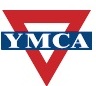 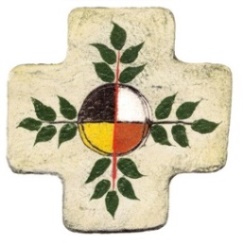 YMCA Familia - Přihláška naFIRMING (Pátý mužský rituál odpovědnosti)Nesměř 21. – 24. září 2024Závazně se přihlašuji na FIRMING (Pátý mužský rituál odpovědnosti) v Nesměři  21. - 24. září 2024. Datum:   ………………………………….	Podpis:   …………………………………………………………..Vyplněnou a podepsanou přihlášku oskenujte a odešlete mailem na  akce@chlapi.cz , případně pošlete poštou na adresuKlášter Fortna (Carlos Plechl), Hradčanské nám. 3, 118 00, PrahaPřihlášku pošlete co nejdříve, očekáváme velký zájem. Příjem přihlášky Vám potvrdíme mailem.Vyplněním této přihlášky dáváme výslovný souhlas s použitím uvedených osobních údajů a fotografií z akce pro potřeby organizace YMCA Familia v souladu s Nařízením Evropského parlamentu a Rady (EU) 2016/679 ze dne 27. dubna 2016 o ochraně fyzických osob a zákonem č. 110/2019 Sb. ČR. Podrobnou Informaci o zpracování osobních údajů v YMCA FAMILIA naleznete na našem webu: http://www.familia.cz/familia/odkazy/Jméno a příjmení:Datum narození:Plná adresa vč. PSČ:Mobil, příp. tel. domů:E-mailová adresa:Č. OP nebo cestovního dokladuJména a rok narození dětí:Stav (svobodný, ženatý, rozvedený, vdovec):MROP jsem se zúčastnil v roce: